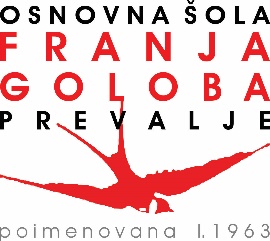          Datum: 29. 5. 2024VABILOSpoštovani starši! Vabimo Vas na 1. roditeljski sestanek, ki bo v sredo, 28. 8. 2024, ob 18. 00, na dvorišču Osnovne šole Franja Goloba Prevalje. V primeru slabega vremena bo sestanek v prostorih šole.Dnevni red:Organizacija pouka v 1. razreduPredstavitev učbenikov in delovnih zvezkovRaznoDodana so: Izjava o privolitvi staršev oz. skrbnikov za obdelavo osebnih podatkov otroka, seznam učbenikov, delovnih zvezkov in šolskih potrebščin, prijava na prehrano ter potrdilo o šolanju. Prosimo vas, da izpolnjene obrazce prinesete s seboj na roditeljski sestanek.Vljudno vabljeni!Ravnateljica šole:                                                                                                          dr. Andreja Tinta, prof.Priloge:Prijava na prehranoIzjava o privolitvi staršev oz. skrbnikov za obdelavo osebnih podatkov otrokaSeznam učbenikov, delovnih zvezkov in šolskih potrebščinPotrdilo o šolanju